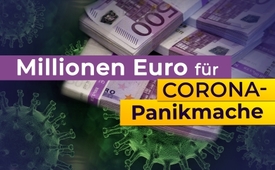 Millionen Euro für Corona-Panikmache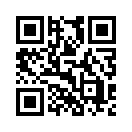 Werden die staatlichen Corona-Kampagnen von privaten PR-Agenturen entwickelt? Hierzu ging eine öffentliche Anfrage an das Bundeministerium für Gesundheit ein. Doch sehen sie nun selbst, was das Bundesministerium dazu mitteilte.Beim Bundesministerium für Gesundheit ging eine öffentliche Anfrage ein, welche PR-Agenturen die Kampagnen bezüglich Corona bisher beraten bzw. entwickelt haben. Dazu teilte das Ministerium am 23. April 2020 mit: „Die Unterstützung bei der Konzeption und Durchführung von Kommunikationsdienstleistungen erfolgt nach Durchführung einer europaweiten Ausschreibung seit 1. April diesen Jahres durch die Agentur Scholz & Friends Berlin GmbH in Berlin. Das Auftragsvolumen wurde zum Zeitpunkt der Ausschreibung auf 22 Millionen Euro für die Dauer von 4 Jahren geschätzt.“ Dies bedeutet, dass die reibungslose und gleichgeschaltete Regierungs- und Medienkommunikation zum Thema Corona, also alles, was der Bürger darüber zu hören und zu sehen bekommt, durch eine der größten Werbeagenturen gesteuert wird. Solldas ganze Land wirklich noch weitere vier Jahre mit dieser Corona-Panik gequält werden? Wäre es nicht weit besser gewesen, auf diese Steuerverschwendung zu verzichten und auf das qualifizierte Corona-Papier des Innenministeriums zu hören?von abr.Quellen:Bundesministerium für Gesundheit. Antwort auf Anfrage WG: Bundesweite Kommunikation bzgl. Corona[ #184465] vom 23. April 2020

https://fragdenstaat.de/anfrage/bundesweite-kommunikation-bzgl-corona/Das könnte Sie auch interessieren:#Coronavirus - www.kla.tv/CoronavirusKla.TV – Die anderen Nachrichten ... frei – unabhängig – unzensiert ...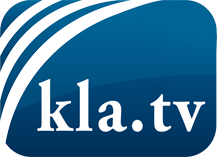 was die Medien nicht verschweigen sollten ...wenig Gehörtes vom Volk, für das Volk ...tägliche News ab 19:45 Uhr auf www.kla.tvDranbleiben lohnt sich!Kostenloses Abonnement mit wöchentlichen News per E-Mail erhalten Sie unter: www.kla.tv/aboSicherheitshinweis:Gegenstimmen werden leider immer weiter zensiert und unterdrückt. Solange wir nicht gemäß den Interessen und Ideologien der Systempresse berichten, müssen wir jederzeit damit rechnen, dass Vorwände gesucht werden, um Kla.TV zu sperren oder zu schaden.Vernetzen Sie sich darum heute noch internetunabhängig!
Klicken Sie hier: www.kla.tv/vernetzungLizenz:    Creative Commons-Lizenz mit Namensnennung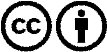 Verbreitung und Wiederaufbereitung ist mit Namensnennung erwünscht! Das Material darf jedoch nicht aus dem Kontext gerissen präsentiert werden. Mit öffentlichen Geldern (GEZ, Serafe, GIS, ...) finanzierte Institutionen ist die Verwendung ohne Rückfrage untersagt. Verstöße können strafrechtlich verfolgt werden.